Statements of Logic Worksheet1.  Write the converse, the inverse, and the contrapositive of each statement and determine the truth of each new statement.     a. If each side of a triangle has a length of 10, then the triangle’s perimeter is 30.     b. If an angle is acute, then it has a measure greater than 0 and less than 90.2.  If a conditional statement and its converse are both true, the statement is said to be biconditional.  Which of these statements are biconditional?      a. If two angles are congruent, then they have the same measure.     b. If two angles are straight angles, then they are congruent.3.  Rewrite the following statement in conditional form and write its converse, inverse, and contrapositive:  “A square is a quadrilateral with four congruent sides.”4.  What conclusion can be drawn from the following?     ~ c  ~ f    g  b    p  f     c  ~ bWhat is the length of the line segment whose endpoints are (1, 4)  and (9, 2)?In circle O, a diameter has endpoints (5, 4) and (3, 6).  What is the length of the diameter?To get from his high school to his home, Jamaltravels 5.0 miles east and then 4.0 miles north. When Sheila goes to her home from the same highschool, she travels 8.0 miles east and 2.0 milessouth.  What is the measure of the shortestdistance, to the nearest tenth of a mile, betweenJamal’s home and Sheila’s home?  [The use of theaccompanying grid is optional.]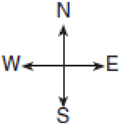 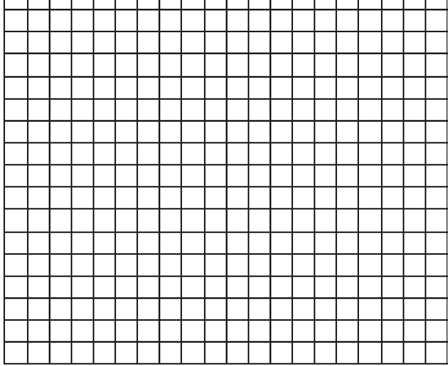 